每當我聽見小鳥歌唱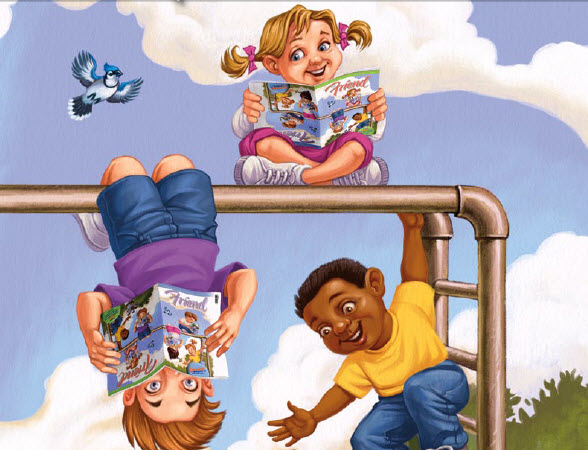 或抬頭望見藍天每當小雨點滑過臉龐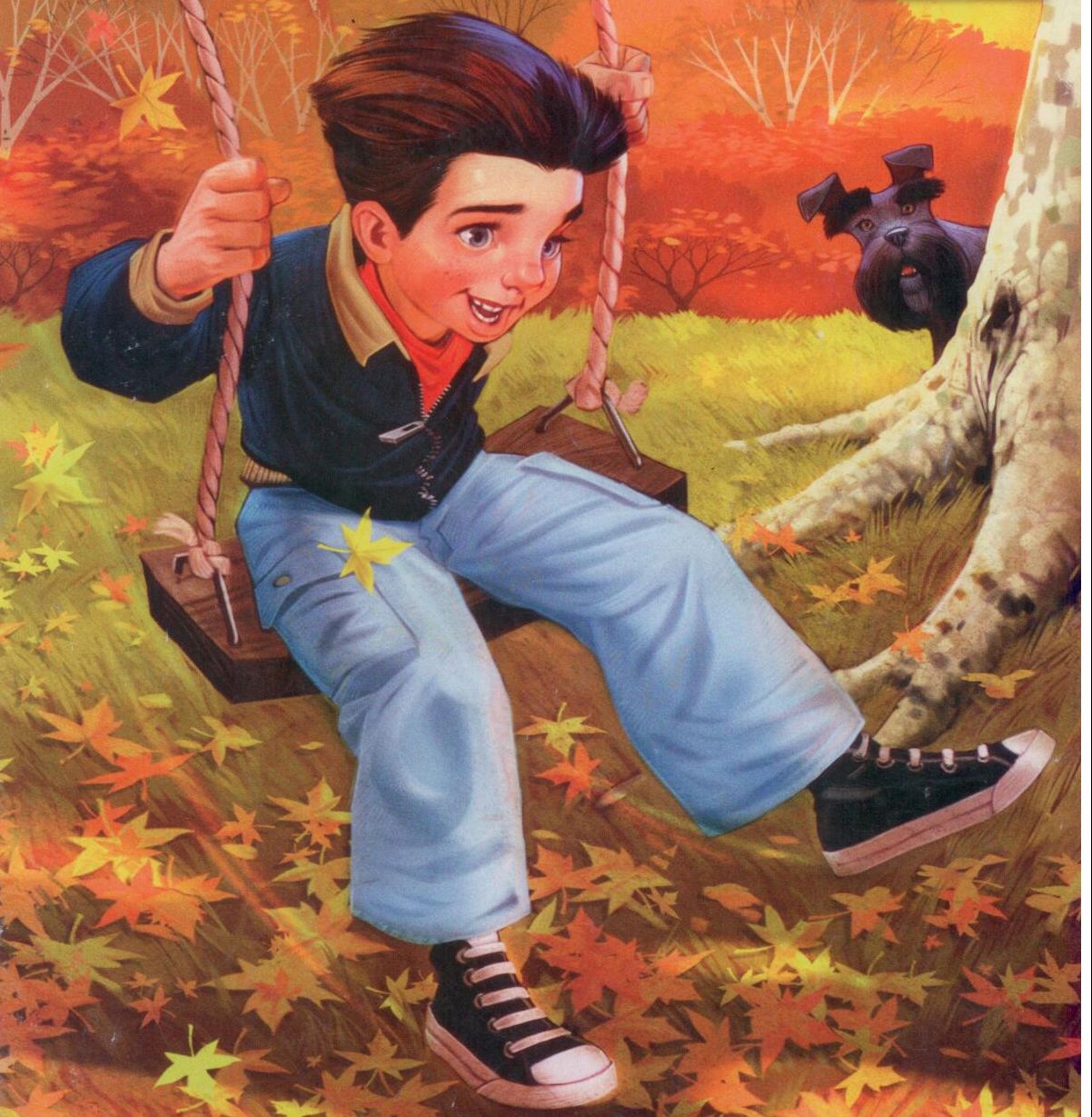 或微風輕輕拂面每當我輕觸柔柔玫瑰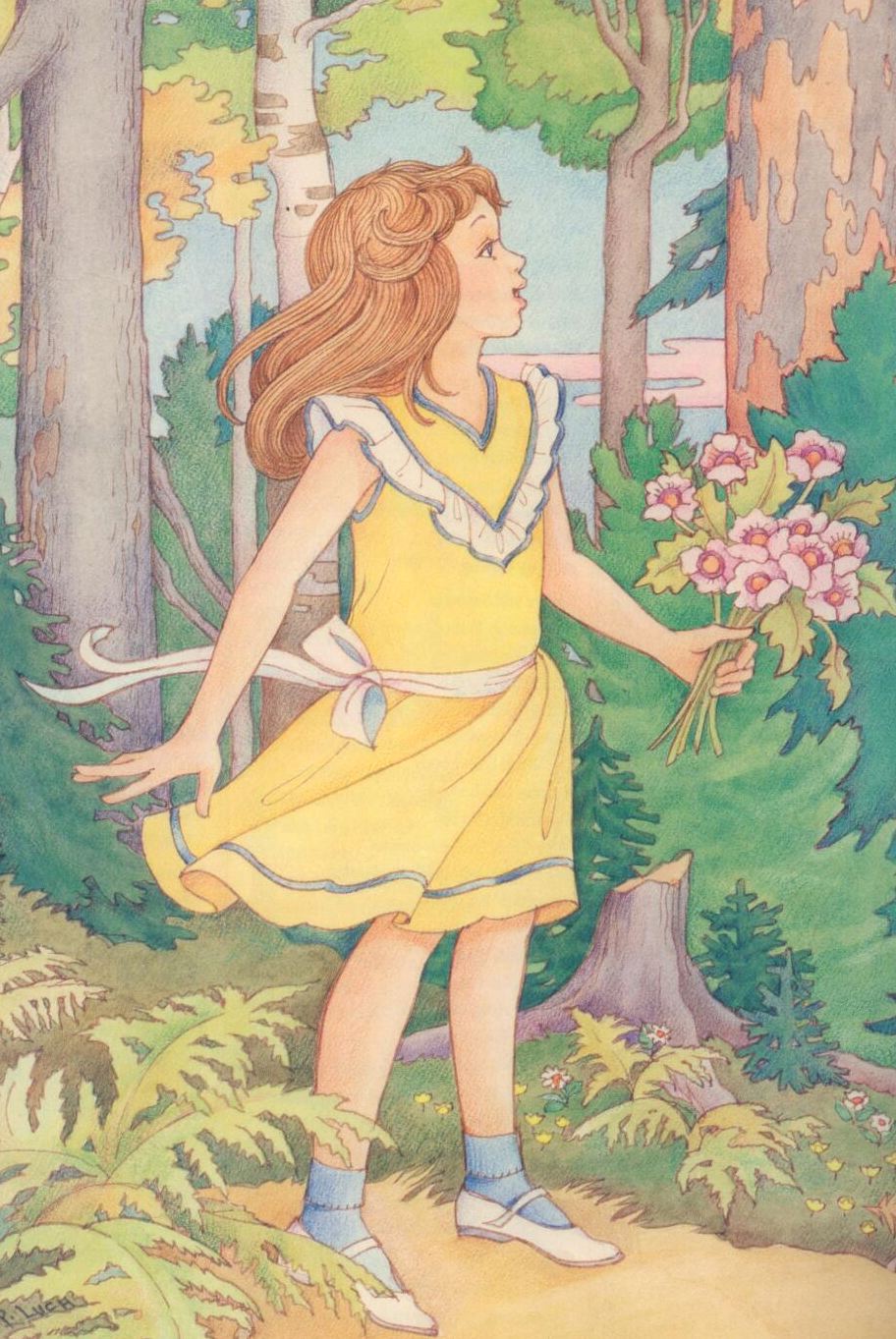 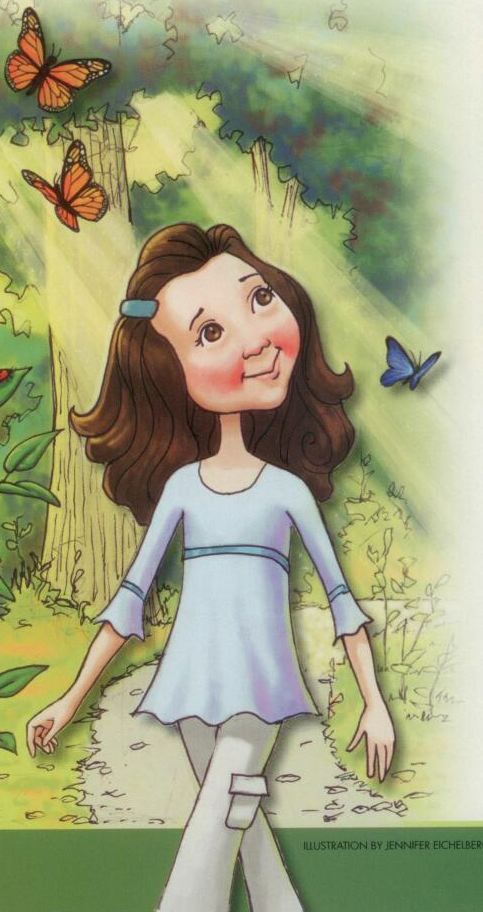 或漫步小樹邊我感謝天父為我創造世界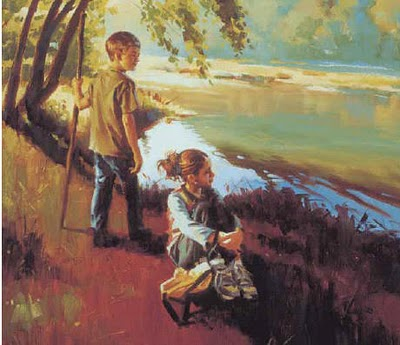 賜我這美麗奇妙恩典祂賜我眼睛使我看見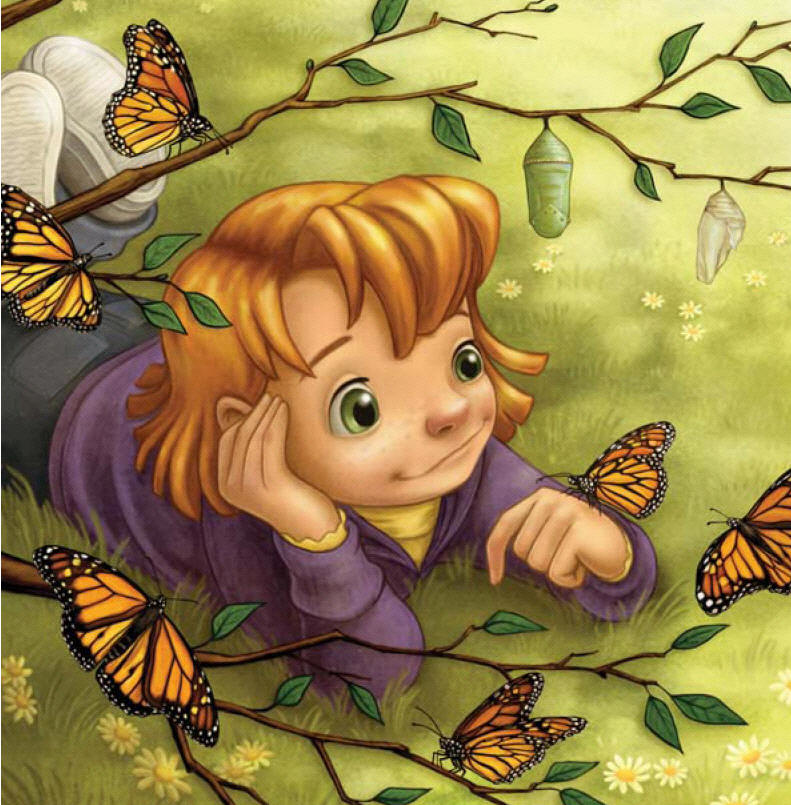 蝴蝶的彩色翅膀祂賜我雙耳使我聽見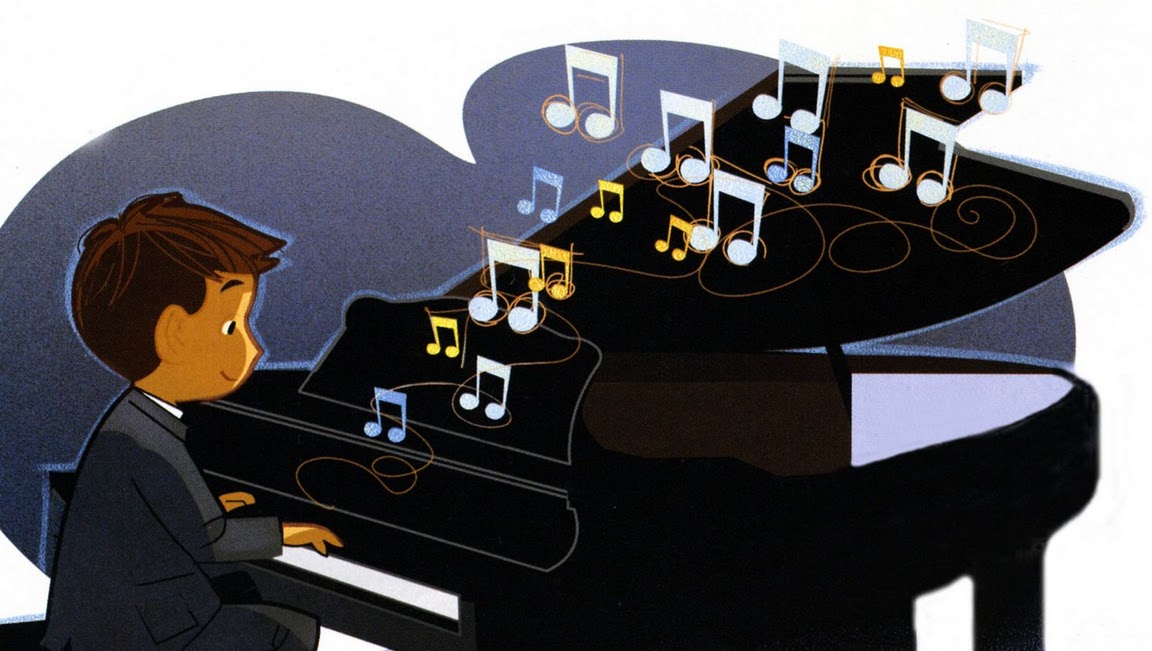 奇妙的各種聲音祂賜我生命，我心，我靈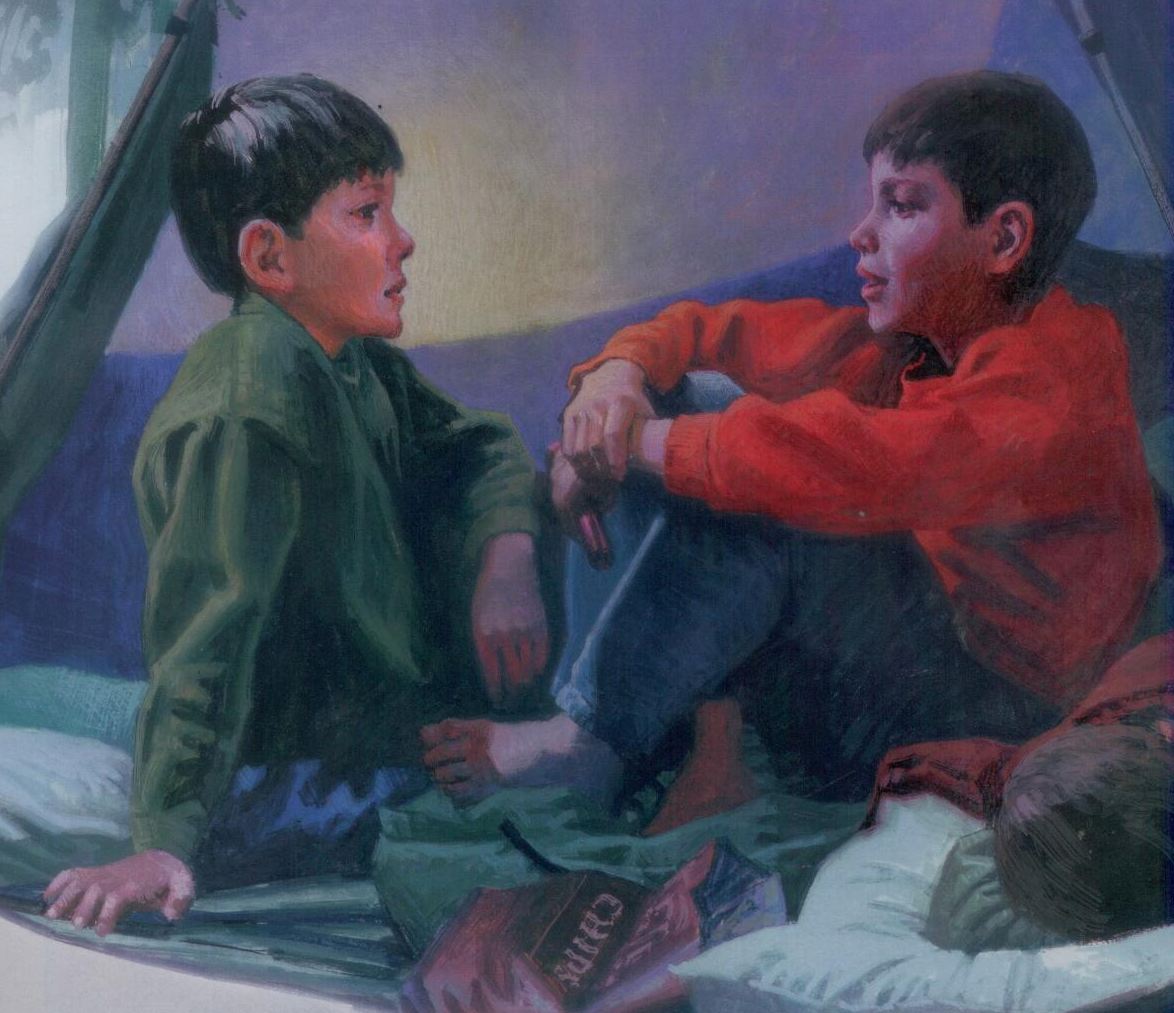 我虔誠地感謝我感謝天父創造所有一切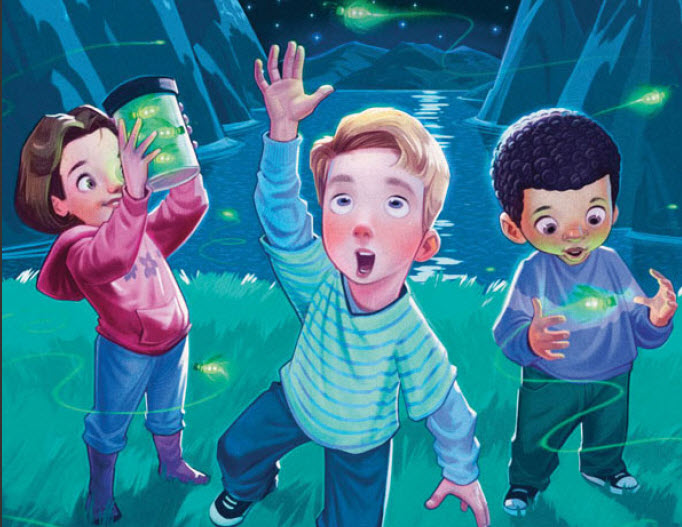 讓我知道我天父愛我